      NALSAR UNIVERSITY OF LAWPost Box No.1, Justice City, Shameerpet,R.R Dist, HYDERABAD-500101. TELENGANAPhone: 040-23498/104/113Fax: 040-23498385/386.  Tender No. NALSAR/IT/06/2016	Date: 09/12/2016    Sub:  Supply and Installation of online UPS system’s (10KVA ): 3 No’s NALSAR University of law invites sealed quotations in two envelope system from Original Equipment manufacturers or from authorized distributors of OEM’s Supply and Installation of UPS system’s (10KVA ): 3 No’s ,   as per Terms and Conditions mentioned in the Tender Document.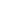 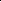 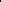 METHOD OF SUBMISSION OF QUOTATIONS IN TWO ENVELOPE SYSTEMFIRST ENVELOPE - “Technical Bid” contents following:-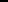 Subscribe on FIRST ENVELOPE – Technical Compliancy Report form of Ultra book  for “Tender No. NALSAR/IT/06/2016 Due Date 22/12/2016” and write your Company Name & Address at the bottom of envelope for identification.Tender document purchase bill of Rs. 1000 in the form of Receipt/DD in favor of Registrar, NALSAR University of Law should be enclosed with the technical bid. If you are depositing Cash then enclose Original Cash Receipt in to this envelope and retain a photocopy of the Cash Receipt with youThe Technical Compliancy Report form of Supply and Installation of UPS system’s (10KVA ): 3 No’s (Annexure I) is enclosed with this Enquiry. The form to be filled in indicating your Company profile and signed by your authorized representative and to be attached in the First Envelope – Technical Bid.Please note that, Tax related concessional forms like 2B/C/3D/D will not be provided by us.(e) Please attach photocopy of PAN Card.Please confirm that the total amount mentioned in the Commercial Details include all the taxes.Please confirm that the quote / price for all the ITEMS have been mentioned in the “Price Bid.”Please confirm that the amount mentioned, in the Price Bid (Kept in the “Envelope Two”) is unconditional in nature. Accordingly, it shall be treated as “Unconditional Offer”.Please confirm that the price is not to be mentioned in the Technical Bid.The format of Declaration/Acceptance undertaking (Annexure I) is also enclosed with this enquiry. The same should be signed by your authorized representative and attached with Technical Bid.Note: As part of/along with your Technical Bid, please submit Registration Certificates, OEM Authorization certificates (recent) OEM partnership Agreement’s, if any as applicable. NALSAR may visit the facility of Bidders to assess suitability as part of Technical Evaluation of bids.SECOND ENVELOPE– “Price Bid” will have following:-On the SECOND ENVELOPE – write “Tender No. NALSAR/IT/06/2016 Due date 22-12-2016” and also mention your Company’s Name & Address at the bottom of the envelope.Please fill up enclosed Price Bid Form (Annexure II) and keep in the Second Envelope– Price Bid. The Price Bid must be signed by your authorized representative bearing Company Stamp.EMD (earnest Money Deposit) by Demand Draft/Pay Order or by Cash equivalent of 5 % of the total amount of the bidded amount must be enclosed with price bid. EMD paid by way of Cheque not acceptable. Please enclose the Receipt/DD in original favoring Registrar, NALSAR University of LawAlternatively you can use your Company letter head for Price Bid but it has to be typed in the manner/format shown in our Price Bid Form.CORRECTIONS / OVERWRITINGS IN BIDS: THE TWO SEPARATE SEALED ENVELOPES (i.e. ONE ENVELOPE FOR THE TECHNICAL DETAILS, AND SECOND ENVELOPE FOR THE PRICE DETAILS) MAY BE INSERTED IN A MASTER ENVELOPE SUPERSCRIBED WITH “BID FOR TENDER ENQ. NO Tender No NALSAR/IT/06/2016” for the Supply and Installation of UPS system’s (10KVA ): 3 No’s  OPENING ON 22-12-2016 and should be submitted at the following address up to 3.00 p.m. on or before 22-12-2016.   The Registrar,   NALSAR University of Law, Justice city,      Shameerpet,    Hyderabad-500101.The final authority to accept/reject/suspend the bid’s or bidding procedure is , The Registrar, NALSAR University of Law, Justice city,   Shameerpet,    Hyderabad-500101Annexure One:  Technical Compliancy Report form of Uninterrupted Power System.Tender No. NALSAR/IT/06/2016	Sub:  Supply and Installation of UPS system’s (10KVA ): 3 No’sNote: BIS ( Bureau of Indian standard certificate) is must.Scope of work.Supply and installation of 10 KVA Ups system(3 No’s)  in hostel buildings  location.We have five buildings called as boys hostels and five more as girls hostels, and 4 more buildings in the surrounding areas. Each building has two network racks so power wiring should be done for all the buildings in order to provide power backup for all the network racks and Wi-Fi accesses points.       Supply of the materials needed for point 2 execution is also in the scope of work.Site visit is recommended strongly before bidding.                   Company Seal with Signature Annexure Two: Price Bid FormTender No. NALSAR/IT/06/2016	Sub:  Supply and Installation of UPS system’s (10KVA ): 3 No’sNumber online UPS system’s (10KVA ): 3 No’s.Payment terms shall be 50% of the total pricing on the day of successful completion of installation of UPS systems and 50% after 15 days of first installment release.The Registrar, NALSAR University reserves the right to himself, to accept or reject any one or all quotations either in part or full without stating any reason thereof.Company Seal with Signature Last date of submission of tenderLast date of submission of tender22/12/2016, 03.00 p.m.Date of opening of technical bidDate of opening of technical bid22/12/2016, 04:30 p.mTender Document priceTender Document priceRs.1000S.No.ParticularsAnnexure1Technical Compliancy Report form of Ultra book  I2Price Bid  IIOut put Power Capacity9000Watts/10KVANominal out put230VOutput voltage noteConfigurable for 220:230 or 240 nominal output voltageEfficiency at full load 94%Out put voltage distortionLess than 3%Out put frequency50 Hz +/- 1 HzCrest factor3:01TopologyDouble conversionWave form Sine waveBypassBuilt inNominal in put voltage415 VInput frequency40-70 HzInput connectionsHard wire 3 - wireInput voltage 400-415 for 3 phaseMaximum Input current60AInput Breaker Capacity63ACommunication & managementDB-9 RS -232 Smart slotControl PanelLED+LCD status indicators and displayAudible AlarmAlarm when on battery: distinctive low battery alarm :over load continuous tone alarm.BatteriesHot-swappable batteriesBattery chargerMore than 13 amsBattery optionTubular/SMF maximum 12000 VAH & aboveBattery VAH( included)12480 VAHNetwork managementSNMP optionalPositioningRack MountableGenerator compatibleGenerator compatibleaudible Alarmprovides temporary battery power when the utility power is outRedundancyParallel optionCompliantRoHSBypassAutomatic Internal BypassCold StartCapableRack size 3UCertificateBIS must ( Bureau of indian standards)warranty 2 years. If standard warranty is one year 2nd year warranty should be issued directly from manufacturerSnoWork DescriptionTotal Pricing(All Inclusive)1Supply, installation and commissioning    of UPS system’s (10KVA ): 3 No’s as per the scope of work stated in technical bid 